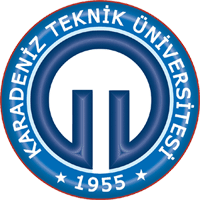 T.C.KARADENİZ TEKNİK ÜNİVERSİTESİSAĞLIK BİLİMLERİ ENSTİTÜSÜ MÜDÜRLÜĞÜKAYIT DONDURMAK İSTEYEN ÖĞRENCİLER İÇİN DANIŞMAN GÖRÜŞ FORMU T.C.KARADENİZ TEKNİK ÜNİVERSİTESİSAĞLIK BİLİMLERİ ENSTİTÜSÜ MÜDÜRLÜĞÜKAYIT DONDURMAK İSTEYEN ÖĞRENCİLER İÇİN DANIŞMAN GÖRÜŞ FORMU T.C.KARADENİZ TEKNİK ÜNİVERSİTESİSAĞLIK BİLİMLERİ ENSTİTÜSÜ MÜDÜRLÜĞÜKAYIT DONDURMAK İSTEYEN ÖĞRENCİLER İÇİN DANIŞMAN GÖRÜŞ FORMU T.C.KARADENİZ TEKNİK ÜNİVERSİTESİSAĞLIK BİLİMLERİ ENSTİTÜSÜ MÜDÜRLÜĞÜKAYIT DONDURMAK İSTEYEN ÖĞRENCİLER İÇİN DANIŞMAN GÖRÜŞ FORMU T.C.KARADENİZ TEKNİK ÜNİVERSİTESİSAĞLIK BİLİMLERİ ENSTİTÜSÜ MÜDÜRLÜĞÜKAYIT DONDURMAK İSTEYEN ÖĞRENCİLER İÇİN DANIŞMAN GÖRÜŞ FORMU Öğrencinin;Öğrencinin;Öğrencinin;Öğrencinin;Öğrencinin;Öğrencinin;Öğrencinin;Adı, SoyadıAdı, Soyadı:NumarasıNumarası:Anabilim DalıAnabilim Dalı:Programı  Programı  :  Yüksek Lisans        Doktora  Yüksek Lisans        Doktora  Yüksek Lisans        Doktora  Yüksek Lisans        Doktora      ANABİLİM DALI BAŞKANLIĞINAYeni  Koronavirüs  Hastalığı  (COVID-19)  nedeniyle 2019-2020 Eğitim Öğretim Yılı Bahar Dönemi’nde kayıt dondurmak isteyen, yukarıda bilgileri bulunan ve tez danışmalığını yürüttüğüm öğrencinin kayıt dondurma talebi;  Uygundur Uygun değildir (Gerekçesi aşağıda sunulmuştur)	Gereğini bilgilerinize arz ederim.      ANABİLİM DALI BAŞKANLIĞINAYeni  Koronavirüs  Hastalığı  (COVID-19)  nedeniyle 2019-2020 Eğitim Öğretim Yılı Bahar Dönemi’nde kayıt dondurmak isteyen, yukarıda bilgileri bulunan ve tez danışmalığını yürüttüğüm öğrencinin kayıt dondurma talebi;  Uygundur Uygun değildir (Gerekçesi aşağıda sunulmuştur)	Gereğini bilgilerinize arz ederim.      ANABİLİM DALI BAŞKANLIĞINAYeni  Koronavirüs  Hastalığı  (COVID-19)  nedeniyle 2019-2020 Eğitim Öğretim Yılı Bahar Dönemi’nde kayıt dondurmak isteyen, yukarıda bilgileri bulunan ve tez danışmalığını yürüttüğüm öğrencinin kayıt dondurma talebi;  Uygundur Uygun değildir (Gerekçesi aşağıda sunulmuştur)	Gereğini bilgilerinize arz ederim.      ANABİLİM DALI BAŞKANLIĞINAYeni  Koronavirüs  Hastalığı  (COVID-19)  nedeniyle 2019-2020 Eğitim Öğretim Yılı Bahar Dönemi’nde kayıt dondurmak isteyen, yukarıda bilgileri bulunan ve tez danışmalığını yürüttüğüm öğrencinin kayıt dondurma talebi;  Uygundur Uygun değildir (Gerekçesi aşağıda sunulmuştur)	Gereğini bilgilerinize arz ederim.      ANABİLİM DALI BAŞKANLIĞINAYeni  Koronavirüs  Hastalığı  (COVID-19)  nedeniyle 2019-2020 Eğitim Öğretim Yılı Bahar Dönemi’nde kayıt dondurmak isteyen, yukarıda bilgileri bulunan ve tez danışmalığını yürüttüğüm öğrencinin kayıt dondurma talebi;  Uygundur Uygun değildir (Gerekçesi aşağıda sunulmuştur)	Gereğini bilgilerinize arz ederim.      ANABİLİM DALI BAŞKANLIĞINAYeni  Koronavirüs  Hastalığı  (COVID-19)  nedeniyle 2019-2020 Eğitim Öğretim Yılı Bahar Dönemi’nde kayıt dondurmak isteyen, yukarıda bilgileri bulunan ve tez danışmalığını yürüttüğüm öğrencinin kayıt dondurma talebi;  Uygundur Uygun değildir (Gerekçesi aşağıda sunulmuştur)	Gereğini bilgilerinize arz ederim.      ANABİLİM DALI BAŞKANLIĞINAYeni  Koronavirüs  Hastalığı  (COVID-19)  nedeniyle 2019-2020 Eğitim Öğretim Yılı Bahar Dönemi’nde kayıt dondurmak isteyen, yukarıda bilgileri bulunan ve tez danışmalığını yürüttüğüm öğrencinin kayıt dondurma talebi;  Uygundur Uygun değildir (Gerekçesi aşağıda sunulmuştur)	Gereğini bilgilerinize arz ederim.(Danışmanın Adı, Soyadı / İmza)(Danışmanın Adı, Soyadı / İmza)(Danışmanın Adı, Soyadı / İmza)Uygun Olmama Gerekçesi:Uygun Olmama Gerekçesi:Uygun Olmama Gerekçesi:Uygun Olmama Gerekçesi:Uygun Olmama Gerekçesi:Uygun Olmama Gerekçesi:Uygun Olmama Gerekçesi: